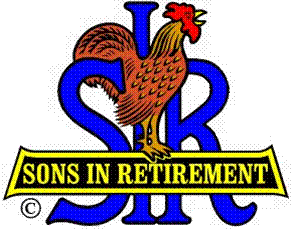 Las Trampas Branch 116Luncheon Meeting AgendaJune 18, 201811:30 AM Call to Order – Big Sir.Welcome:  Action Packed and Full Meeting Lets all pay attention and be Courteous Pledge of Allegiance:.  Big SIRInvocation:   Art Donaldson Story Teller:  Conrad “Connie” Robertson   Introduce Head TableLittle Sir:  Jerry HicksGuest Speaker – Captain Eric Christensen, Captain of Oakley Police DepartmentNew Member: Ed Thomas, Tom O’Brien, Andy Myhr, Sponsor Jerry Hicks Introduce Guests & VisitorsGuests: Mike Yale sponsor Tom Eller, Dave Hyland sponsor Dick Breitwieser, Bob Lewis sponsor Chuck Vanoncini     2018 New Members please rise and introduce yourselves.Visitors: Big Sir Comment  OPEN SEATING AND TABLE ASSIGNMENTS Presentation11:45 PM – LunchRaffle DrawingSunshine Report No Report Everyone is Fine 😊Committee Reports  Golf will take some time12:15 PM  Let’s Eat12:30 PMLittle Sir:Introduce Guest Speaker : Captain Eric Christensen, Oakley Police DepartmentAsk May and June Birthday guys to stand / sing Happy Birthday (Paul King & Robbie)Sign off by Big SirSign God Bless America.